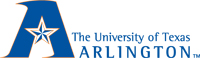 THE  OF  AT Animal BehaviorInstructor:	Scott L. Coleman, Ph.D.
Office:		415 Life ScienceOffice Hours:	 MW 11:00 am – noon via Teams, face-to-face, or by appointmentPhone: 	Psychology Department (817) 272-2281; Office (817) 272-0345Mailbox: 	Psychology Department, Box 19528Email: 	Send electronic mail regarding this course via CanvasWeblinks:	Psychology Department	http://www.uta.edu/psychology/Class				uta.instructure.comTeaching Assistant:        To Be AnnouncedCourse Description and InformationSection Information3326-001 Biol/Psyc ANIMAL BEHAVIOR (3-0) 3 hours creditPlace and Time of Class MeetingsLocation Science Hall 121. Time TTH, 9:30-10:50 a.m. Note: Video recordings of lectures will be posted to Canvas for student convenience.Description of Course ContentThe course will use an interdisciplinary approach to cover a broad range of topics in the field of animal behavior including basic theoretical and applied research at various phyletic levels. Student Learning OutcomesStudents will demonstrate an understanding of how researchers have used biological and psychological theories to gain insight into why animals behave as they do and an understanding of the process of doing science in the context of studying animal behavior. Students are expected to read all course related materials and view multimedia-based materials on animal behavior provided in the course. Powerpoint notes can be found on the Canvas website. You should know that these notes only provide a rough guideline of materials to be presented in class and cannot substitute for class attendance and taking lecture notes. Students should prepare for each lecture and participate in lecture discussions (e.g., ask questions and comments on relevant lecture topics). Required TextLee A. Dugatkin (2014). Principles of Animal Behavior, 3th ed., W.W. Norton & Company, New York, NY.  ISBN-13: 978-0393920451 ISBN-10: 0393920453. Note: a PDF version of the textbook is posted on Canvas.Description of Major Assessments and ExaminationsEach exam will be comprised of 50 "objective answer" questions that may or may not include Multiple Choice, True/False, and Matching questions.  Any information presented in lecture including videos, documentaries, or web links may be included in course exams. Important DatesLast day of late registration is August 30th, census date is September 10th, and last day to drop a class with a “W” is November 5th (note: drop request must be submitted to advisor prior to 4 pm).Grading InformationGradingYour course grade will be based on the average of 5 exams scores plus any extra-credit that applies. The exams are weighted equally so your scores will be averaged to obtain a letter grade, where, A>90%, B>80%, C>70%, D>60%, F<60%. Please note:  Exams will not be "curved".Make-up ExamsA single “make-up” exam session for missed exams will be held on Thursday December 9, 2021. A request for taking a make-up exam must be made in writing. Please note:  A “make-exam” is not a “do-over” exam for poor performance on a previously taken exam.Expectations for Out-of-Class Study Beyond the time required to attend each class meeting, students enrolled in this course should expect to spend at least an additional 9 hours per week of their own time in course-related activities, including reading required materials, completing assignments, preparing for exams, etc. Extra-creditStudents may accrue extra-credit via participation and completion of a behavior observation assignment worth up to 5% of the final grade.  Behavior observations will take place during a field trip to the Ft. Worth Zoo usually in late October. It involves completing a variety of observation tasks and reporting on specific questions related to each behavioral observation. Details of the extra-credit assignment will be provided in a separate document at a later date. Grade Grievance PolicyStudents wishing to submit a grievance concerning the grade received in this course should follow the procedures outlined in the undergraduate catalog.Institutional InformationUTA students are encouraged to review the below institutional policies and informational sections and reach out to the specific office with any questions. To view this institutional information, please visit the Institutional Information page (https://resources.uta.edu/provost/course-related-info/institutional-policies.php) which includes the following policies among others:Drop PolicyDisability AccommodationsTitle IX PolicyAcademic IntegrityStudent Feedback SurveyFinal Exam ScheduleCampus CarryEffective August 1, 2016, the Campus Carry law  (Senate Bill 11) allows those licensed individuals to carry a concealed handgun in buildings on public university campuses, except in locations the University establishes as prohibited. Under the new law, openly carrying handguns is not allowed on college campuses. For more information, visit http://www.uta.edu/news/info/campus-carry/Additional InformationFace Covering PolicyWhile the use of face coverings on campus is no longer mandatory, all students and instructional staff are strongly encouraged to wear face coverings while they are on campus. This is particularly true inside buildings and within classrooms and labs where social distancing is not possible due to limited space. If a student needs an accommodation to ensure social distancing in the classroom due to being at high risk they are encouraged to work directly with the Student Access and Resource Center to assist in these accommodations. If students need masks, they may obtain them at the Central Library, the E.H. Hereford University Center’s front desk or in their department.Attendance PolicyAt The University of Texas at Arlington, taking attendance is not required, thus attendance will not be taken in this course. However, attendance is a critical indicator of student success and is strongly encouraged. While UT Arlington does not require instructors to take attendance in their courses, the U.S. Department of Education requires that the University have a mechanism in place to mark when Federal Student Aid recipients “begin attendance in a course.” UT Arlington instructors will report when students begin attendance in a course as part of the final grading process. Specifically, when assigning a student a grade of F, faculty report must the last date a student attended their class based on evidence such as a test, participation in a class project or presentation, or an engagement online via Canvas. This date is reported to the Department of Education for federal financial aid recipients.Student Success ProgramsUT Arlington provides a variety of resources and programs designed to help students develop academic skills, deal with personal situations, and better understand concepts and information related to their courses. Resources include tutoring by appointment, drop-in tutoring, etutoring, supplemental instruction, mentoring (time management, study skills, etc.), success coaching, TRIO Student Support Services, and student success workshops. For additional information, please email resources@uta.edu, or view the Maverick Resources website.The IDEAS Center (https://www.uta.edu/ideas/) (2nd Floor of Central Library) offers FREE tutoring and mentoring to all students with a focus on transfer students, sophomores, veterans and others undergoing a transition to UT Arlington. Students can drop in or check the schedule of available peer tutors at www.uta.edu/IDEAS, or call (817) 272-6593.Emergency ResponseEmergency Phone NumberIn case of an on-campus emergency, call the UT Arlington Police Department at 817-272-3003 (non-campus phone), 2-3003 (campus phone). You may also dial 911. Non-emergency number 817-272-3381Emergency Exit ProceduresShould we experience an emergency event that requires evacuation of the building, students should exit the room and move toward the nearest exit. When exiting the building during an emergency, do not take an elevator but use the stairwells instead. Faculty members and instructional staff will assist students in selecting the safest route for evacuation and will make arrangements to assist individuals with disabilities.Students are encouraged to subscribe to the MavAlert system that will send information in case of an emergency to their cell phones or email accounts. Anyone can subscribe at Emergency Communication System. Course Outline/Schedule(Note:  As the instructor for this course, I reserve the right to adjust this schedule in any way that serves the educational needs of the students enrolled in this course. – Scott L. Coleman, Ph.D.)Aug./26-Sept./9: Animal behavior principles, history, research methods, and evolution concepts in behavior (5 lectures).Tentative video: “To be announced”Reading assignments: chapters 1 and 2.Tuesday Sept./14 - FIRST EXAM (in class 9:30 – 10:50 am):  Class material and reading assignments.Sept./16-30: Animal learning, cultural transmission of behavior, and animal cognition (5 lectures).Tentative video: “To be announced”Reading assignments: chapters 5 and 6.Tuesday Oct./5 - SECOND EXAM (in class 9:30 – 10:50 am): Class material and reading assignments. Oct./7-21: Sexual selection, mating systems, and kinship (5 lectures).Tentative video: “To be announced”Reading assignments: chapters 7, 8, and 9.Tuesday Oct./26 - THIRD EXAM (in class 9:30 – 10:50 am):  Class material and reading assignments.Oct./28-Nov./11: Foraging, anti-predator behavior, and play behavior (5 lectures).Tentative video: “To be announced”Reading assignments: chapters 11, 12, and 16.Tuesday Nov./16 - FOURTH EXAM (in class 9:30 – 10:50 am): Class material and reading assignments.Nov./18-Dec./7: Animal personality and various applied animal behavior topics (5 lectures).Tentative video: “To be announced”Reading assignment: chapter 17.Tuesday Dec./14 - FINAL EXAM (in class 8 – 10:30 am): Class material and reading assignments.